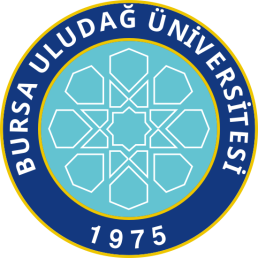 BURSA ULUDAĞ ÜNİVERSİTESİ REKTÖRLÜĞÜİŞ SAĞLIĞI VE GÜVENLİĞİ İLE İLGİLİ İDARİ ŞARTNAME VE SÖZLEŞME MADDESİYüklenici;

 	Yapılan çalışmalar sırasında “Bursa Uludağ Üniversitesi” personellerine, öğrencilerine ve ziyaretçilerine zarar vermeyecek şekilde, mevzuatlar çerçevesinde önlemlerin alınması, önlemler alınmadan kesinlikle işe başlanmaması gerekmektedir. Yapmayı taahhüt ettiği işlerde, kendi çalıştırdığı kişilere karşı doğrudan doğruya İŞVEREN durumundadır. Bu nedenle, sözleşmeye konu olan işin yapıldığı bina ve eklentilerinde iş kazası ve meslek hastalıklarına karşı her türlü tedbiri hiçbir uyarı veya yazışmaya meydan vermeden almak zorundadır. Bu tedbirler 4857 sayılı İş Kanunu, 6331 sayılı İş Sağlığı ve Güvenliği Kanunu, 5510 sayılı Sosyal Sigortalar ve Genel Sağlık Sigortası Kanunu ve 6098 Sayılı Türk Borçlar Kanunu ile ilgili mevzuatlar çerçevesinde olmak zorundadır.Aksine bir anlaşma olmadıkça, bahse konu olan işin gerçekleştirilmesi için kullanılacak olan araç ve gereçleri kendisi sağlamak zorundadır. Bu nedenle işlemin gerçekleştirilebilmesi için gerekli her türlü araç ve gereci sağlamak, işyerinde bulundurmak, çalışanlarına kullandırmak, eskiyen ya da arızalanan araç ve gereçleri ivedilikle temin etmek ve bu konularda çalışanlarına sürekli eğitim vermek zorundadır. Üniversite; mevzuatlara ve sözleşme şartlarına uyulup uyulmadığı konusunda denetlemeler yapabilecek, uygunsuzluklar tespit edildiğinde yazılı olarak beyanda bulunacak ve uygunsuzluklar giderilinceye kadar işi durdurabilecektir.Yüklenici firmanın işveren veya işveren vekili “BURSA ULUDAĞ ÜNİVERSİTESİ YÜKLENİCİ VE ALT YÜKLENİCİ İŞ SAĞLIĞI VE GÜVENLİĞİ TAAHHÜTNAMESİ’’ ni 2 nüsha olarak doldurur ve imzalar. (1 nüsha yüklenici firmada kalacak, 1 nüsha Bursa Uludağ Üniversitesi’nin hizmet alım işlemini yapan birimine teslim edilecektir.)İş sağlığı ve güvenliği ile ilgili aşağıda yazılan belgeler dosya halinde “Bursa Uludağ Üniversitesi’nin hizmet alım işlemini yapan birimine” üst yazı ile teslim edilmelidir. Kanun hükümlerinin yerine getirilmemesi durumunda her türlü hukuki ve cezai sorumluluk yükleniciye aittir. EK:1 1. Üniversitede İş Sağlığı ve Güvenliği konusunda alınmış bulunan prosedür, talimat, iç yönerge ve benzeri tüm tedbirlere tam olarak uyulacaktır. 2. Üniversitede sorumlu ve ilgilileri tarafından, tarafınıza bildirilecek yazılı ve sözlü talimatlara uyulacaktır.3. Üniversitede çalışan yüklenici kendi personelini, üniversite personelini, öğrencileri ve çalışma bölgesi çevresinde bulunan diğer insanları kazaya uğratmayacak şekilde iş sağlığı ve güvenliği önlemlerini alarak çalışacaktır. 4. Üniversitede uyarı (ikaz) levhalarının yerleri ilgili ve sorumluların haberi olmadan kesinlikle değiştirilmeyecektir. 5. Faaliyetler esnasında kullanılması gereken kişisel koruyucu donanımlar yüklenici tarafından standartlara uygun olarak temin edilecektir. Kullanılan KKD lerin yıpranması durumunda derhal yenisi ile değiştirilecektir.6. Üniversitede çalıştığınız sürece kazaya sebep olacak veya çalışanları tehlikeli durumlara düşürecek şekilde malzeme istif edilmeyecek, İş ekipmanları gelişi güzel yerlere bırakılmayacaktır. 7. Üniversitede çalıştığınız sürece, sivri uçları/keskin kenarları bulunan malzeme ve artıklar gelişi güzel ortalıkta bulundurulmayacak, tertip ve düzen kurallarına uyulacaktır. 8. Üniversitede uygunsuz davranış ve hareket yapılmayacak, girilmesi yasaklanan tehlikeli yerlere girilmeyecektir. 9. Üniversite içinde veya civarında bulunan havuz, su birikintisi, dere, nehir, gölet, orman gibi yerlere kati surette girilmeyecek. Bu gibi yerlerde çalışılması gerekiyorsa, ilgili birimlerden izin alınarak, sorumlularının gerekli güvenlik tedbirlerini almasından sonra sadece işin gereği olarak girilecektir.10. Çalışmalar devam ederken izinsiz işyeri terk edilmeyecek, işyerine güvenlik merkezinden izin alınmadan misafir kabul edilmeyecektir.11. Çalışmalar esnasında yaşanabilecek iş kazalarında yaralanmanın derecesine göre derhal müdahale edilecek ve yaralının ivedilikle en yakın sağlık kuruluşuna nakli sağlanacaktır.12. Meydana gelen herhangi bir iş kazası SGK bildirimleri 3 iş günü içerisinde Yüklenici tarafından yapılacak ve bildirimi yapılan kazanın evraklarının bir nüshası (fotokopisi) Bursa Uludağ Üniversitesi’nin hizmet alım işlemini yapan birimine verilecektir.13. Ramak kala olayları titizlikle kayıt altına alınacak, bu kayıtların bir nüshası (fotokopisi) Bursa Uludağ Üniversitesi’nin hizmet alım işlemini yapan birimine verilecektir. 14. Üniversitede sigara içilmesi yasaklanan yerlerde, sigara içilmeyecektir. Üniversite sınırları içerisinde ateş yakılmayacaktır. 15. Üniversitede her türlü alt yapı ve kazı çalışmasında Yapı İşleri ve Teknik Daire Başkanlığından izin alınacaktır. Kazı sırasında elektrik kabloları, gaz boruları, su boruları veya su yolu, kanalizasyon, fiberoptik hatları ve benzeri tesisata rastlandığı takdirde kazı işlemi durdurulacak, birim sorumlusuna ve Yapı İşleri ve Teknik Daire Başkanlığına haber verilecektir.16. Üniversitede her türlü alt yapı, kuyu ve lağım çukurları gibi derin yerlerde çalışma yapılacağı zaman ortam gaz ölçümleri yapılacak, sınırlandırılmış alanlarda (Kapalı alanlara) “Kapalı Alan İş İzin Formu” doldurulduktan ve gerekli önlemler alındıktan sonra çalışmaya başlanacaktır. Temiz hava sağlanmadıkça çalışılmayacaktır. 17. Üniversitede her türlü alt yapı ve kazı çalışmasında, zehirli ve boğucu gaz kontrolü yapılacak, kontrol yapılmadan bu bölgelerde çalışmaya müsaade edilmeyecek, çalışma esnasında zehirli ve boğucu gaz bulunduğu anlaşıldığı hallerde derhal çalışma durdurulacaktır. Yüklenici sorumlusu ve Yapı İşleri ve Teknik Daire Başkanlığı tarafından gerekli önlemler alındıktan sonra kazı işlemine devam edilecektir. Galeri ve girilmesi yasak alanlara girişlerde Yapı İşleri ve Teknik Daire Başkanlığı’ndan izin alınacaktır.18. Yangın tehlikesinin olduğu yerlerde kaynak, spiralle kesim, şaloma gibi ısı yayan ekipmanlarla yapılacak çalışmalarda “Açık Alevle (Sıcak) Çalışma İzin Formu” doldurulduktan ve gerekli önlemler alındıktan sonra çalışmaya başlanacaktır. 19. Üniversitede meydana gelen en küçük bir yangın derhal sorumlu ve ilgili birimlere (Afet ve Acil Durum Yönetim Merkezi Yangın ihbar (0224 294 04 44), Güvenlik Merkezine (0224 294 05 50) haber verilecektir. Ayrıca yangın ihbar (110) hattına haber verilmesi gerekmektedir. 20. Seviye farkı bulunan ve düşme sonucu yaralanma ihtimalinin oluşabileceği her türlü alanda yapılacak çalışmalarda gerekli önlemler ve KKD’ler alındıktan sonra “Yüksekte Çalışma İş İzin Formu” doldurularak çalışmaya başlanacaktır. 21. Üniversitede yüklenici firmaya ait ekskavatör, buldozer, vinç, forklift ve benzeri iş makineleri; personeller, öğrenciler ve ziyaretçilerin bulunduğu alana, hizmet alım işlemini yapan biriminin izni olmadan girmeyecektir. Çalışma bölgesinde gerekli önlemler alınmadan iş makinelerinin çalışmasına müsaade edilmeyecektir. 22. Üniversitede azami sürat binek araçlar için 50 km/h, iş makineleri için 20 km/h’dir. 23. Sürekli olarak 6 aydan fazla sürecek ve 50 kişiden fazla çalışan bulunacak işlerde yüklenici kurul oluşturmak zorundadır. Kurul kararları hizmet alan birim sorumlusuna bildirilecektir. 24. 50’den az çalışanın bulunması durumunda; iş yapılan birimde kurulun isteği doğrultusunda kurula bir temsilci gönderecektir.Yükleniciler; çalışmaya başlamadan önce çalışanlara ve kullanılan ekipmanlara ait aşağıdaki belgeleri idareye sunacaklardır.1) Çalışanların SGK sigorta kayıtları 2) Tüm çalışanların Temel İş Sağlığı ve güvenliği eğitim kayıtları.3) Kişisel koruyucu donanım zimmet tutanakları 4) Mesleki Eğitim Sertifikaları (yapılan işe ilişkin) 5) Kullanılan iş ekipmanları periyodik kontrol kayıtları (Basınçlı Kaplar, Kaldırma ve İstif Makineleri) (Rapor üzerindeki muayene tarihi, çalışma yapılacak tarihten en fazla 90 gün önce olabilir. Süre aşımı söz konusu ise; muayene yenilenmelidir.) 6) Yapılan işte çalışan tüm personelin İşe Giriş / Periyodik Sağlık Muayenesi Raporu Gerekli ise; 7) Yüksekte yapılacak çalışmalarda Yüksekte Çalışabilir Sağlık Raporu ve Yüksekte Çalışma Eğitim Belgesi 8) Kapalı (Sınırlandırılmış) alanlarda yapılacak çalışmalarda Kapalı Alan Çalışabilir Raporu 9) Kullanılacak ekipmanla ilgili gerekli ise Operatörlük BelgesiCOVİD-19 salgın önlemleri kapsamıda;
Çalıştırılan tüm personelin HES kodları idareye bildirilecektir.El hijyenine dikkat edilmesi, KKD’lerin kullanımının kişiye özel olarak düzenlenmesi, makine ve ekipmanların kullanıcıların listelerinin tutulması ve istenildiğinde idareye sunulabilecek şekilde hazır bulundurması gerekmektedirÇalıştırılan tüm kişilerin Aile, Çalışma ve Sosyal Hizmetler Bakanlığı, Sağlık Bakanlığı, İl Hıfzıssıhha Kurul Kararları ve Bursa Uludağ Üniversitesinin salgını önleme konusunda verdiği talimatlara tam ve eksiksiz uyması gerekmektedir